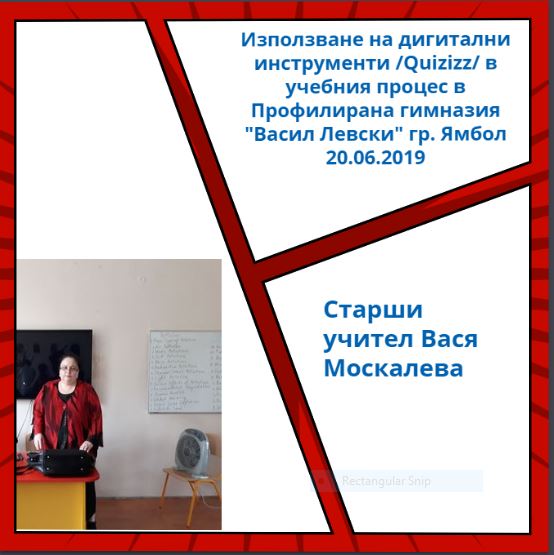 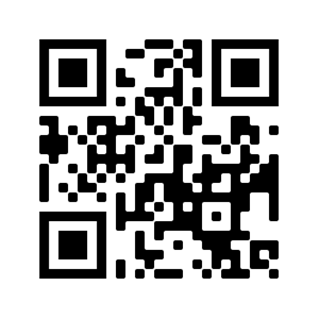 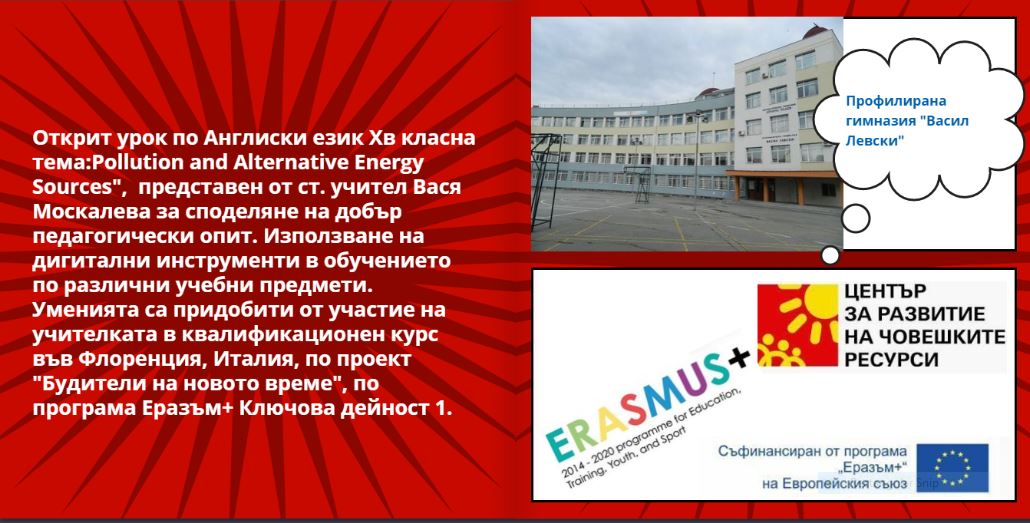 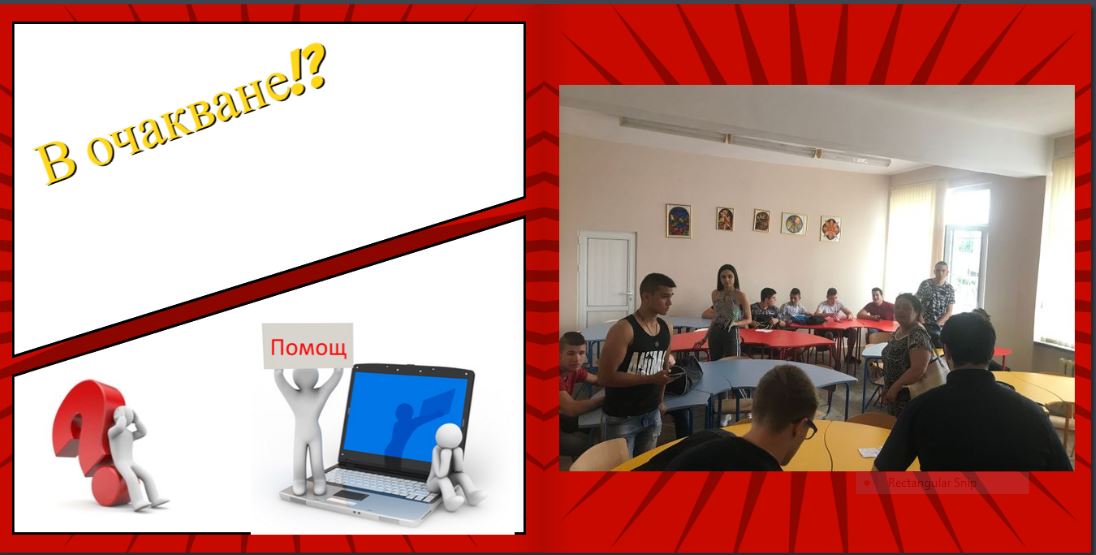 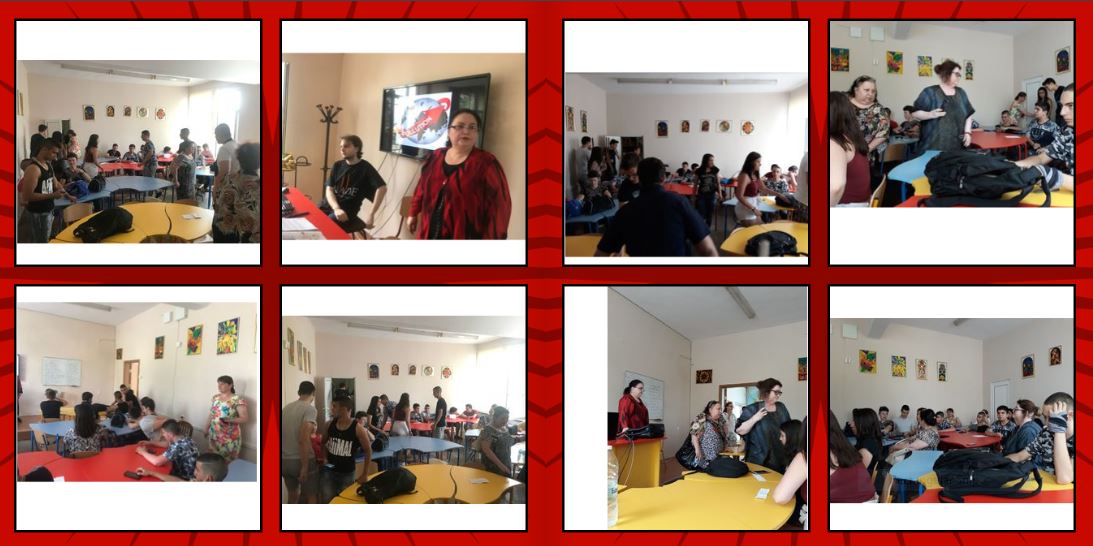 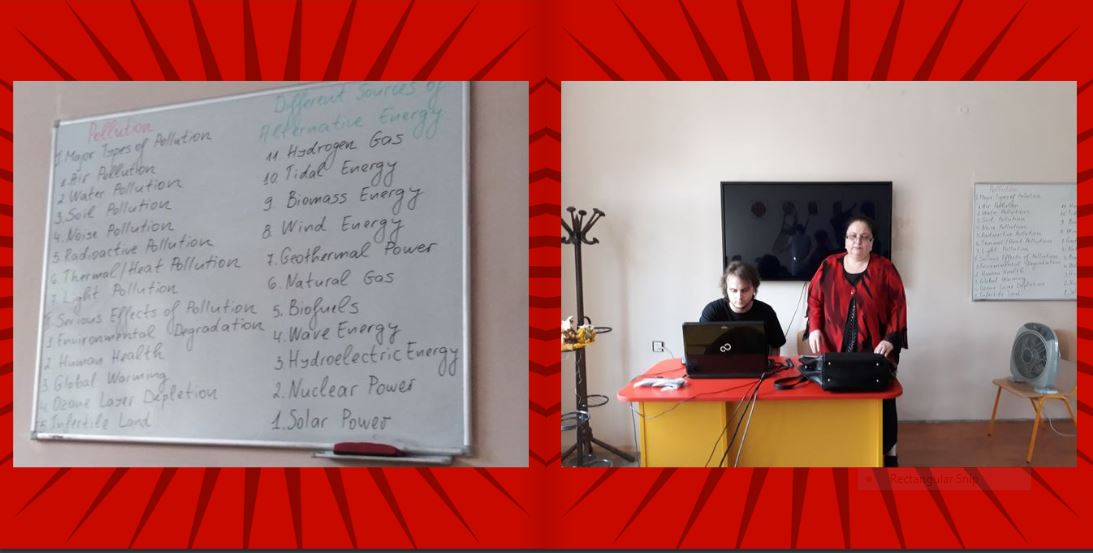 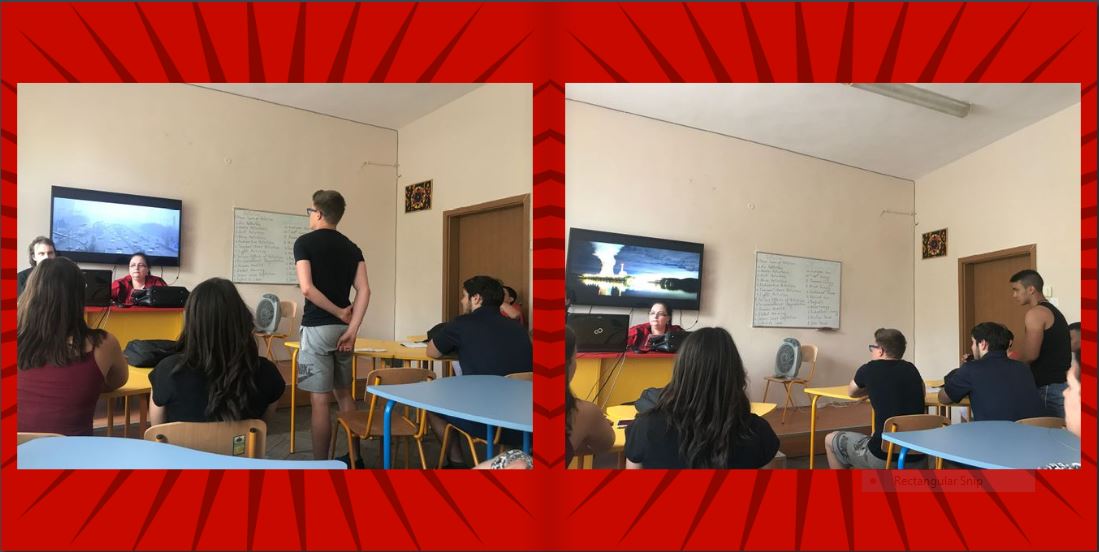 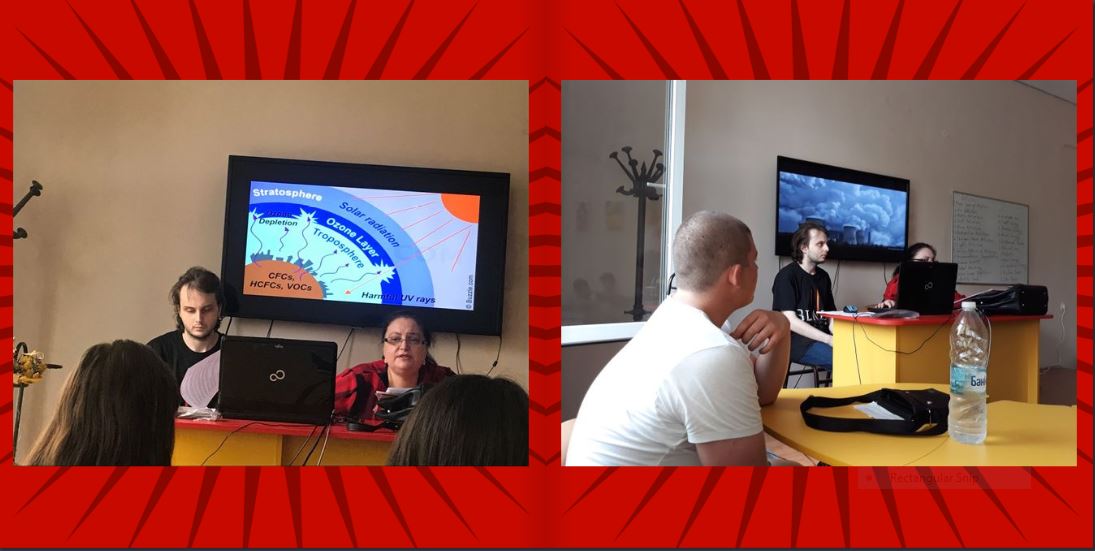 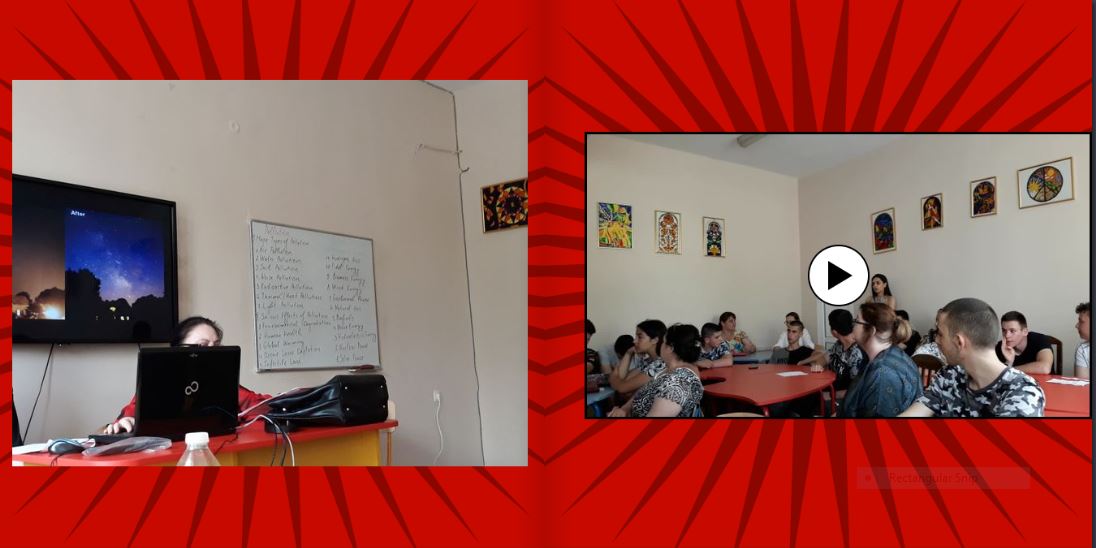 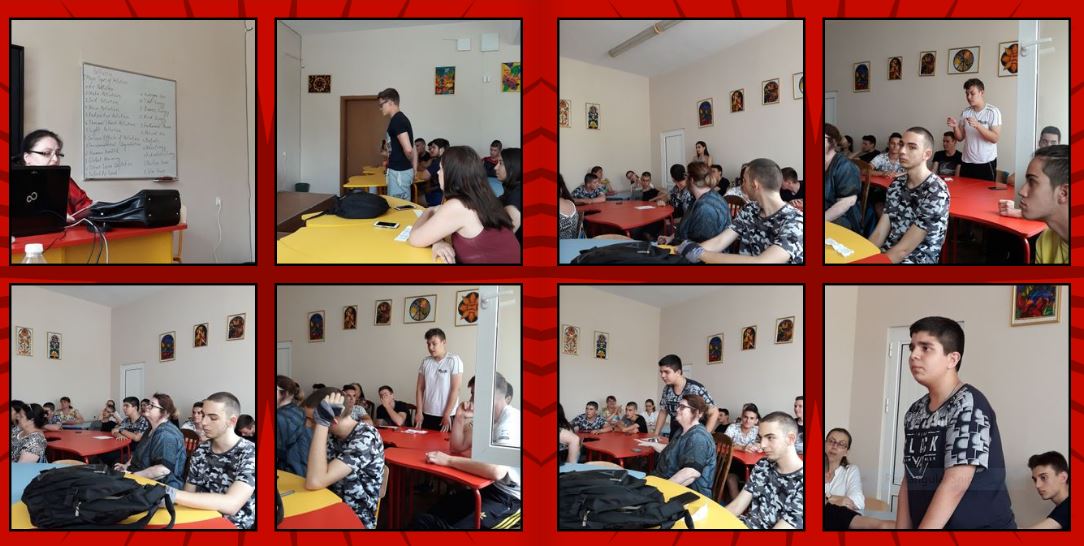 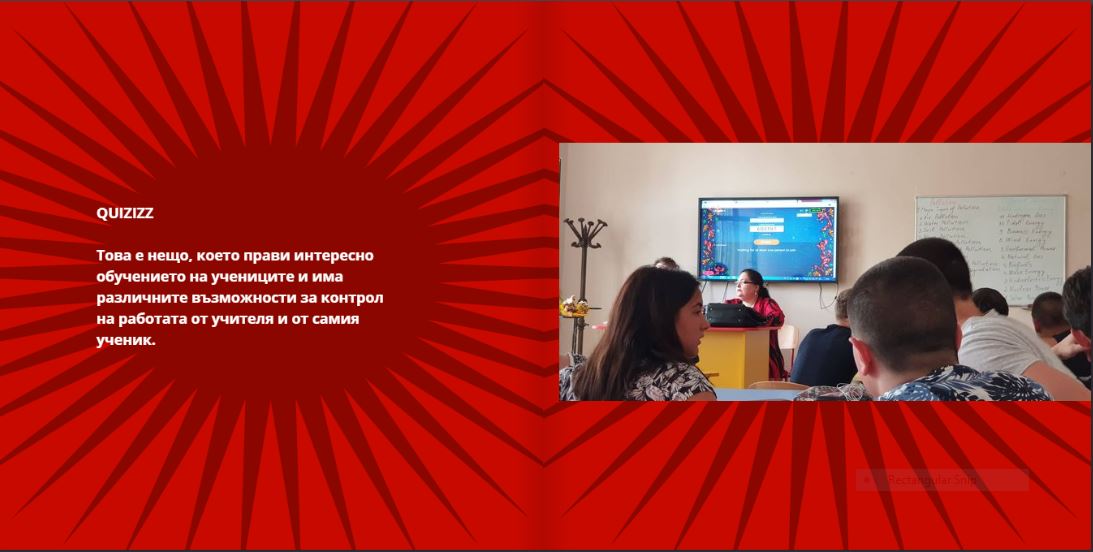 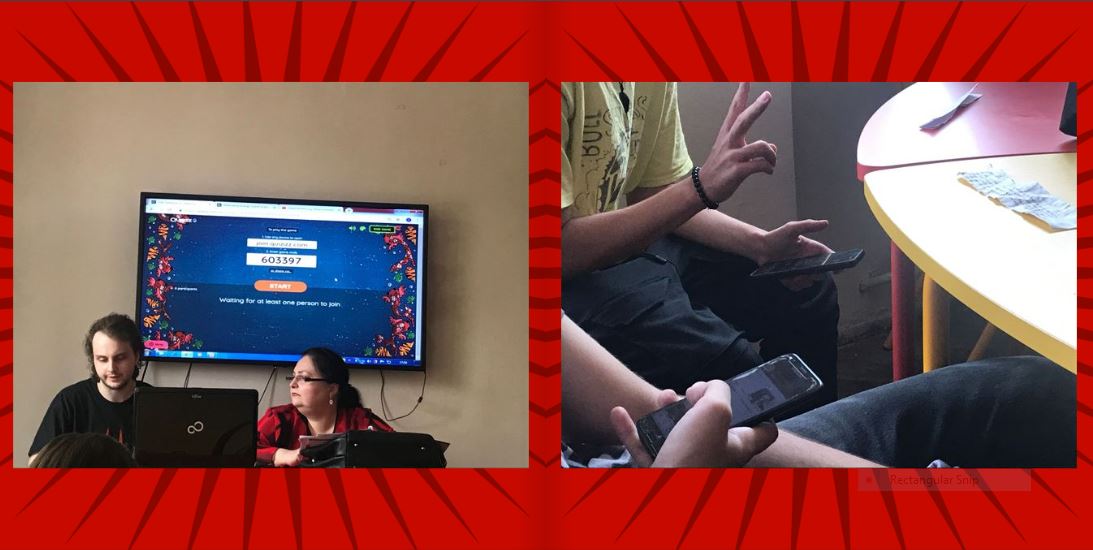 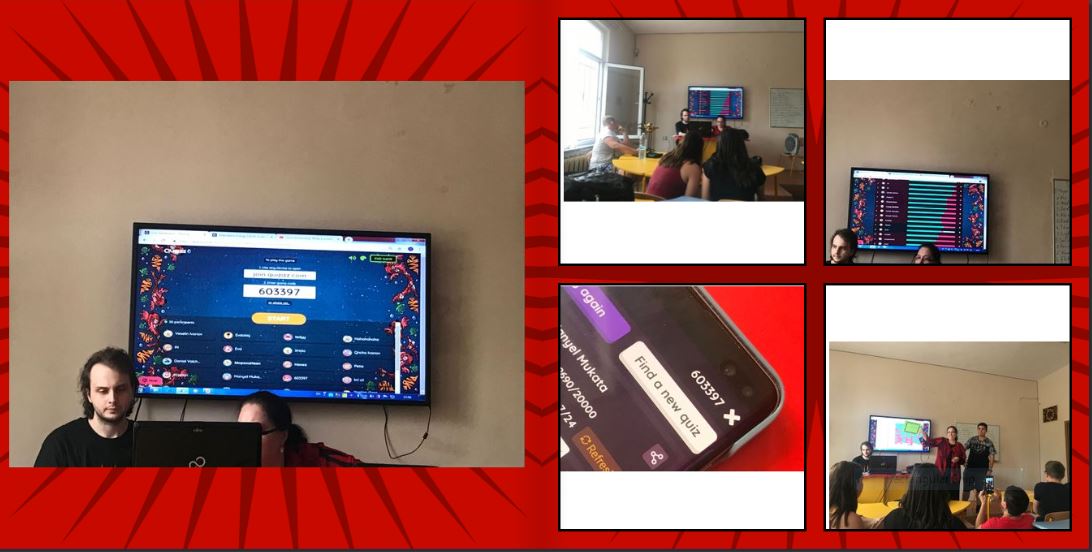 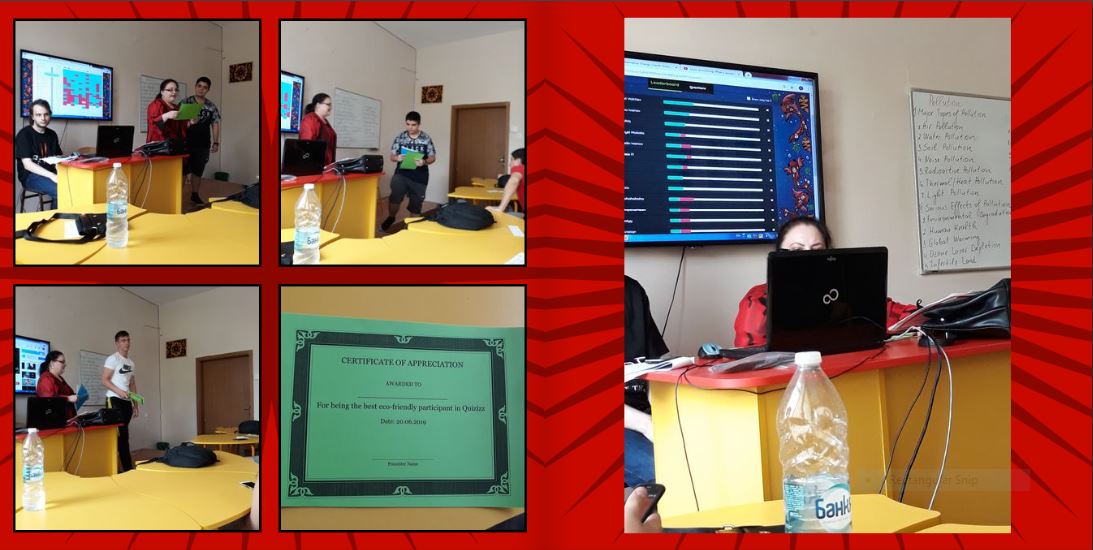 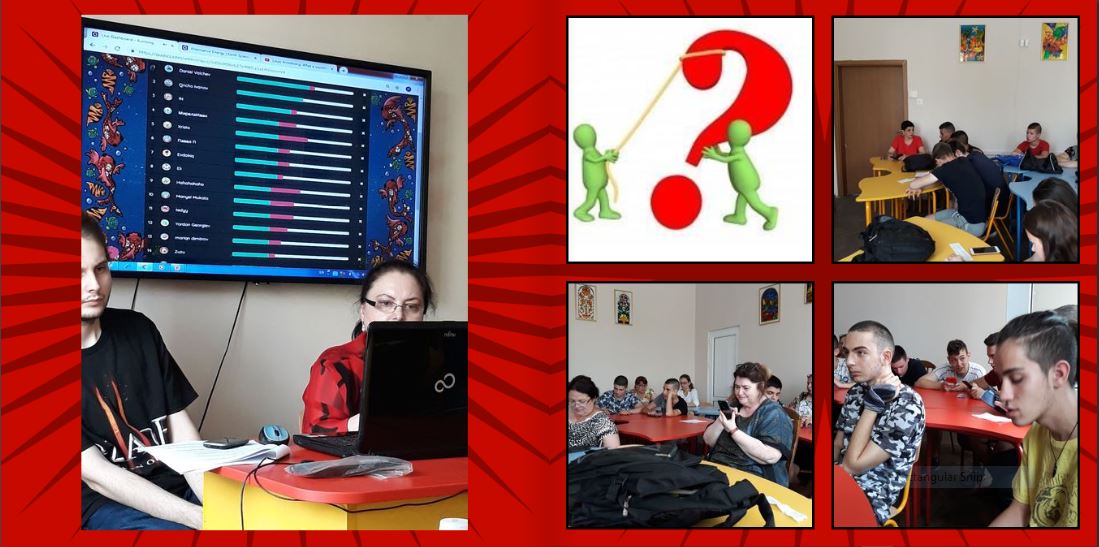 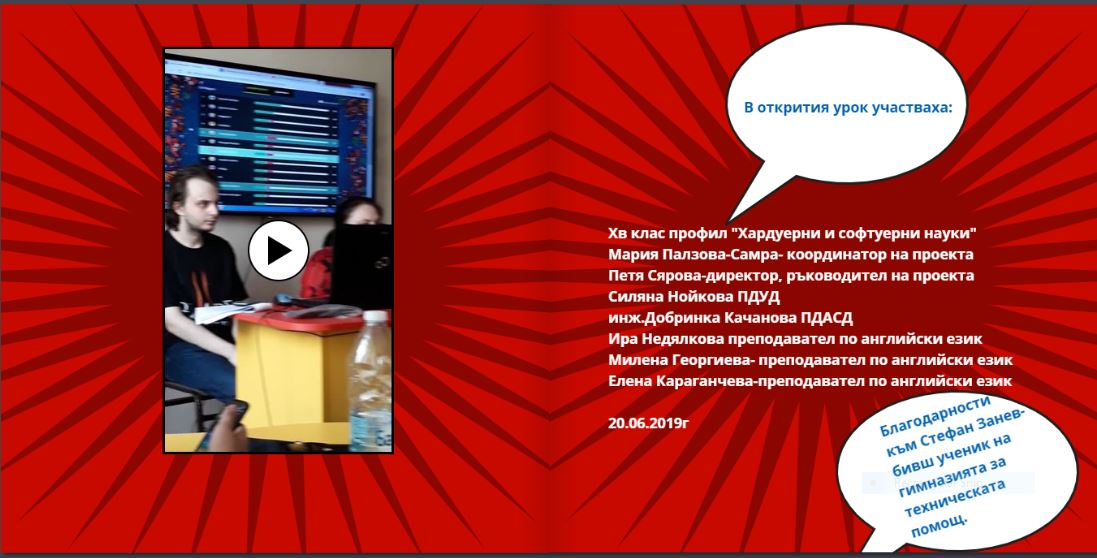 http://bit.ly/2QIk3o8